就業講座學生工作紙講座後感：你是否對今天所提及的一些職業有興趣？ （請在適當位置加）	 我暫時沒有興趣。	 我有興趣在 _____________（職業）方面發展。由現在起，我會	  從以下幾方面裝備自己。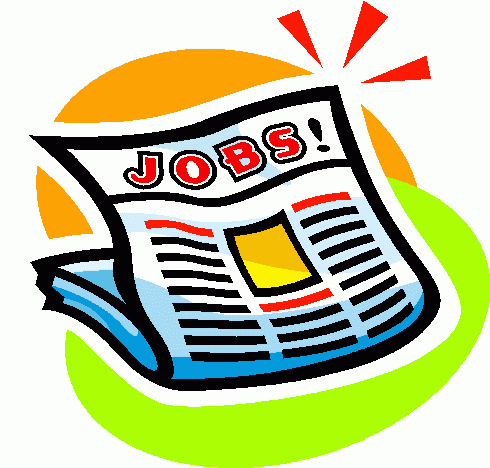 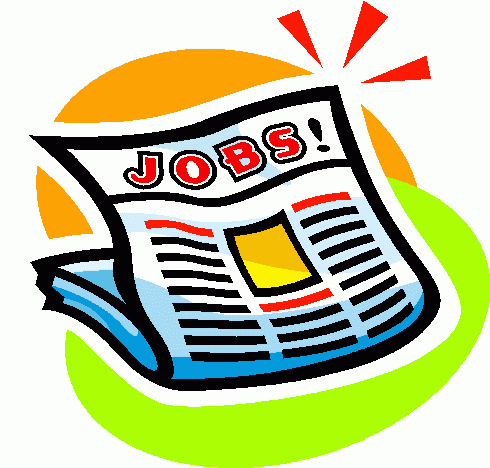 姓名：______________________（    ）姓名：______________________（    ）班別：_____________________班別：_____________________講座名稱：講座名稱：講座名稱：行業/公司簡介：行業/公司簡介：行業/公司簡介：所提及的職業、其工作內容及工作要求： 	 職業名稱	 	  工作內容	     	工作要求（如學歷、性格、能力）____________		_______________		___________________________					_______________		___________________________					_______________		_______________________________________		_______________		___________________________					_______________		___________________________					_______________		_______________________________________		_______________		___________________________					_______________		___________________________					_______________		_______________________________________		_______________		___________________________					_______________		___________________________					_______________		___________________________所提及的職業、其工作內容及工作要求： 	 職業名稱	 	  工作內容	     	工作要求（如學歷、性格、能力）____________		_______________		___________________________					_______________		___________________________					_______________		_______________________________________		_______________		___________________________					_______________		___________________________					_______________		_______________________________________		_______________		___________________________					_______________		___________________________					_______________		_______________________________________		_______________		___________________________					_______________		___________________________					_______________		___________________________所提及的職業、其工作內容及工作要求： 	 職業名稱	 	  工作內容	     	工作要求（如學歷、性格、能力）____________		_______________		___________________________					_______________		___________________________					_______________		_______________________________________		_______________		___________________________					_______________		___________________________					_______________		_______________________________________		_______________		___________________________					_______________		___________________________					_______________		_______________________________________		_______________		___________________________					_______________		___________________________					_______________		___________________________你對哪一個工種有興趣？原因？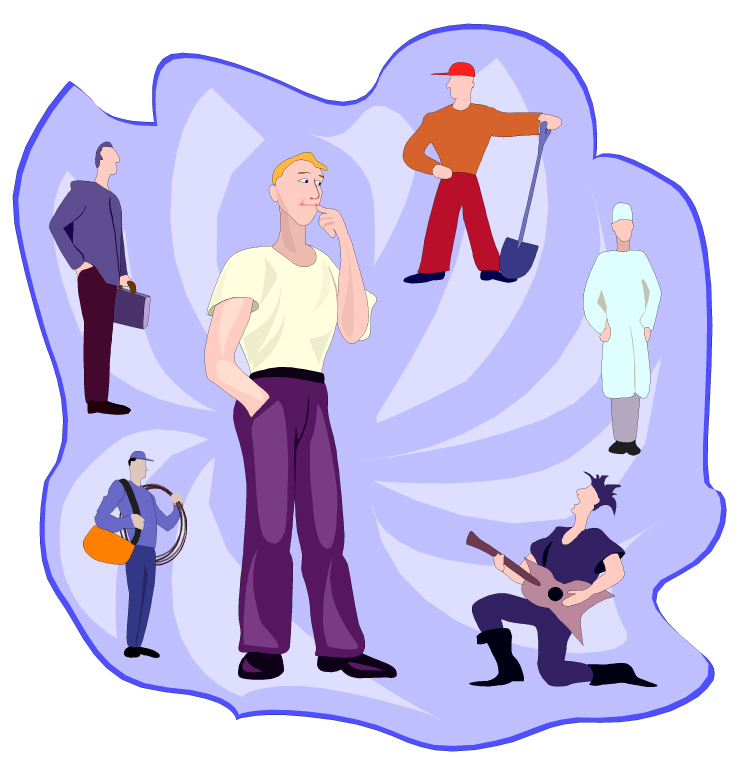 你對哪一個工種有興趣？原因？你對哪一個工種有興趣？原因？一般晉升階梯：一般晉升階梯：一般晉升階梯：